Opportunity cost is defined asAccording to Chapter 5.a, why are less attractive people like Dr. Norwood more likely to commit crimes.What class of people did the Roman Republic prefer to recruit for their armies?A concert to see Panic! At the Disco, costs $50, but you value the ticket at $80. This means attending the concert provides you with $80 - $50  = $30 of value. At the same night you could see Kings of Leon for free, and you value that concert at $20. Which concert will you attend and what is it’s opportunity cost?It costs about $40,000 to train a guide dog and the blind person to use the guide dog. Donating to charities that provide such guide dogs is thus an altruistic act. However, Singer wants us to observe thatBefore deciding that spending $20 billion to save lives by banning pesticides is a good thing, you shouldA farmer can make $150, $130, and $120 dollars in profits for each acre of soybeans, cotton, and peanuts produced, respectively.  If the profits from growing peanuts rises to $135, how does the opportunity cost of growing soybeans change?A farmer can make $150, $130, and $120 dollars in profits for each acre of soybeans, cotton, and peanuts produced, respectively.  If the profits from growing cotton falls to $100, how does the opportunity cost of growing soybeans change?A farmer can make $150, $130, and $120 dollars in profits for each acre of soybeans, cotton, and peanuts produced, respectively.  If the profits from growing peanuts rises to $128, how does the opportunity cost of growing soybeans change?In Video 2, from the show Silicon Valley, what is a "CD" and about what rate-return does it provide?If you invest $5,000 for one year and earn a 7% rate-of-return, how much money will you have after one year?Question 10 / 1 point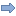 The value of the next best alternativeThe list of various actions one could takeThe few number of alternative actions an individual can contemplate when confronting any choiceThe least costly alternativeQuestion 20 / 1 pointThey are less likely to attract attention and get caughtThey are less likely to attract attention and get caughtThey are less likely to attract attention and get caughtThey are less likely to attract attention and get caughtA series of life experiences has made them bitter and meanA series of life experiences has made them bitter and meanA series of life experiences has made them bitter and meanA series of life experiences has made them bitter and meanBecause they have a less pleasant life, and thus risk less when risking being sent to jailBecause they have a less pleasant life, and thus risk less when risking being sent to jailBecause they have a less pleasant life, and thus risk less when risking being sent to jailBecause they have a less pleasant life, and thus risk less when risking being sent to jailQuestion 3Question 3Question 30 / 1 pointThe poorer classes, who had fewer and less desirable alternatives to the militaryThe poorer classes, who had fewer and less desirable alternatives to the militaryThe poorer classes, who had fewer and less desirable alternatives to the militaryThe poorer classes, who had fewer and less desirable alternatives to the militaryRicher property owners, because they risk more from a defeatRicher property owners, because they risk more from a defeatRicher property owners, because they risk more from a defeatRicher property owners, because they risk more from a defeatSlaves, because their lives had less value to the Roman Senators.Slaves, because their lives had less value to the Roman Senators.Slaves, because their lives had less value to the Roman Senators.Slaves, because their lives had less value to the Roman Senators.Question 4Question 4Question 40 / 1 pointYou will see Panic! At the Disco, and the opportunity cost is $30.You will see Panic! At the Disco, and the opportunity cost is $30.You will see Panic! At the Disco, and the opportunity cost is $30.You will see Panic! At the Disco, and the opportunity cost is $30.You will see Kings of Lean, and the opportunity cost is $80.You will see Kings of Lean, and the opportunity cost is $80.You will see Kings of Lean, and the opportunity cost is $80.You will see Kings of Lean, and the opportunity cost is $80.You will see Kings of Lean, and the opportunity cost is $30.You will see Kings of Lean, and the opportunity cost is $30.You will see Kings of Lean, and the opportunity cost is $30.You will see Kings of Lean, and the opportunity cost is $30.You will see Panic! At the Disco, and the opportunity cost is $20.You will see Panic! At the Disco, and the opportunity cost is $20.You will see Panic! At the Disco, and the opportunity cost is $20.You will see Panic! At the Disco, and the opportunity cost is $20.You will see Panic! At the Disco, and the opportunity cost is $80.You will see Panic! At the Disco, and the opportunity cost is $80.You will see Panic! At the Disco, and the opportunity cost is $80.You will see Panic! At the Disco, and the opportunity cost is $80.Question 5Question 5Question 50 / 1 pointSpending the same amount of money to subsidize chemical fertilizers in developing countries could save perhaps 3,000 lives over ten yearsSpending the same amount of money to subsidize chemical fertilizers in developing countries could save perhaps 3,000 lives over ten yearsSpending the same amount of money to subsidize chemical fertilizers in developing countries could save perhaps 3,000 lives over ten yearsSpending the same amount of money to subsidize chemical fertilizers in developing countries could save perhaps 3,000 lives over ten yearsBlind people can earn money by working whereas many in developing countries cannot even find a jobBlind people can earn money by working whereas many in developing countries cannot even find a jobBlind people can earn money by working whereas many in developing countries cannot even find a jobBlind people can earn money by working whereas many in developing countries cannot even find a jobFor the same amount of money you could cure between 400 and 2,000 people of blindness in developing countriesFor the same amount of money you could cure between 400 and 2,000 people of blindness in developing countriesFor the same amount of money you could cure between 400 and 2,000 people of blindness in developing countriesFor the same amount of money you could cure between 400 and 2,000 people of blindness in developing countriesQuestion 6Question 6Question 60 / 1 pointBoth A and BBoth A and BBoth A and BBoth A and B(B) Evaluate other ways of spending money to save lives(B) Evaluate other ways of spending money to save lives(B) Evaluate other ways of spending money to save lives(B) Evaluate other ways of spending money to save lives(A) Ask whether it will reduce fruit and vegetable consumption, thereby harming human health(A) Ask whether it will reduce fruit and vegetable consumption, thereby harming human health(A) Ask whether it will reduce fruit and vegetable consumption, thereby harming human health(A) Ask whether it will reduce fruit and vegetable consumption, thereby harming human healthQuestion 7Question 7Question 70 / 1 pointOpportunity cost does not changeOpportunity cost does not changeOpportunity cost does not changeOpportunity cost does not changeDecreases by $5Decreases by $5Decreases by $5Decreases by $5Increases to $125Increases to $125Increases to $125Increases to $125Increases by $5Increases by $5Increases by $5Increases by $5Question 8Question 8Question 80 / 1 pointDecreases by $30Decreases by $30Decreases by $30Decreases by $30Increases by $30Increases by $30Increases by $30Increases by $30Decreases by $10Decreases by $10Decreases by $10Decreases by $10Opportunity cost does not changeOpportunity cost does not changeOpportunity cost does not changeOpportunity cost does not changeQuestion 9Question 9Question 90 / 1 pointDecreases by $2Decreases by $2Decreases by $2Decreases by $2Decreases by $8Decreases by $8Decreases by $8Decreases by $8Increases by $8Increases by $8Increases by $8Increases by $8Opportunity cost does not changeOpportunity cost does not changeOpportunity cost does not changeOpportunity cost does not changeQuestion 10Question 10Question 100 / 1 pointCD = certificate of depositrate-of-return = 2%CD = certificate of depositrate-of-return = 2%CD = certificate of depositrate-of-return = 2%CD = certificate of depositrate-of-return = 2%CD = certified depository stockrate-of-return = 8%CD = certified depository stockrate-of-return = 8%CD = certified depository stockrate-of-return = 8%CD = certified depository stockrate-of-return = 8%CD = certified depository stockrate-of-return = 2%CD = certified depository stockrate-of-return = 2%CD = certified depository stockrate-of-return = 2%CD = certified depository stockrate-of-return = 2%CD = certificate of depositrate-of-return = 8%CD = certificate of depositrate-of-return = 8%CD = certificate of depositrate-of-return = 8%CD = certificate of depositrate-of-return = 8%Question 11Question 11Question 110 / 1 point$8,500$5,350$6,000$5,015